Veröffentlichung im AmtsblattBekanntmachung der Stadt Görlitz über den Erlass einer Verlängerung der Veränderungssperre für den Geltungsbereich des Bebauungsplanes Nr. 79 „Bebauungsplan zum Schutz zentraler Versorgungsbereiche, Gebiet Christoph-Lüders-Straße 32“Auf Grund von §§ 14 Abs. 1, 16 Abs. 1 sowie 17 Abs. 1 Satz 3 des Baugesetzbuches in der Fassung der Bekanntmachung vom 3. November 2017 (BGBl. I S. 3634), das zuletzt durch Artikel 3 des Gesetzes vom 20. Dezember 2023 (BGBl. 2023 I Nr. 394) geändert worden ist, in Verbindung mit § 4 der Sächsischen Gemeindeordnung (SächsGemO) in der Fassung der Bekanntmachung vom 9. März 2018 (SächsGVBl. S. 62), die zuletzt durch Artikel 5 des Gesetzes vom 28. November 2023 (SächsGVBl. S. 870) geändert worden ist, hat der Stadtrat der Stadt Görlitz in seiner Sitzung am 19.06.2024 die Verlängerung der am 17.08.2022 in Kraft getretenen Veränderungssperre für den Geltungsbereich des Bebauungsplanes Nr. 79 „Bebauungsplan zum Schutz zentraler Versorgungsbereiche, Gebiet Christoph-Lüders-Straße 32“, als folgende Satzung beschlossen:Satzung der Stadt Görlitzüber die Verlängerung der Veränderungssperre für den Geltungsbereich des Bebauungsplanes Nr. 79 "Bebauungsplan zum Schutz zentraler Versorgungsbereiche, Gebiet Christoph-Lüders-Straße 32"§ 1 Gegenstand der SatzungDie am 17.08.2022 in Kraft getretene Veränderungssperre für den Geltungsbereich des Bebauungsplanes Nr. 79 „Bebauungsplan zum Schutz zentraler Versorgungs-bereiche, Gebiet Christoph-Lüders-Straße 32“ wird um ein Jahr verlängert.§2InkrafttretenDiese Satzung tritt mit ihrer öffentlichen Bekanntmachung in Kraft.Die Satzung wird hiermit öffentlich bekannt gemacht.Diese Bekanntmachung erscheint am 16.07.2024 im Amtsblatt der Stadt Görlitz und ist auch unter:https://www.goerlitz.de/Bekanntmachungen.html  und im Landesportal Sachsen unter dem Link https://buergerbeteiligung.sachsen.de/portal/goerlitz/themeneinsehbar.Görlitz, den 02.07.2024Siegel								Octavian Ursu								OberbürgermeisterHinweis:Nach § 4 Abs. 4 Satz 1 SächsGemO gelten Satzungen, die unter Verletzung von Verfahrens- und Formvorschriften der SächsGemO zustande gekommen sind, ein Jahr nach ihrer Bekanntmachung als von Anfang an gültig zustande gekommen.Dies gilt nicht, wenndie Ausfertigung der Satzung nicht oder fehlerhaft erfolgt ist,Vorschriften über die Öffentlichkeit der Sitzungen, die Genehmigung oder die Bekanntmachung der Satzung verletzt worden sind,der Oberbürgermeister dem Beschluss nach § 52 Abs. 2 SächsGemO wegen Gesetzwidrigkeit widersprochen hat,vor Ablauf der in Satz 1 genannten Fristdie Rechtsaufsichtsbehörde den Beschluss beanstandet hat oderdie Verletzung der Verfahrens- oder Formvorschrift gegenüber der Gemeinde unter Bezeichnung des Sachverhalts, der die Verletzung begründen soll, schriftlich geltend gemacht worden ist.Ist eine Verletzung nach § 4 Abs. 4 Satz 2 Nr. 3 oder 4 geltend gemacht worden, so kann auch nach Ablauf der in § 4 Abs. 4 Satz 1 genannten Frist jedermann diese Verletzung geltend machen.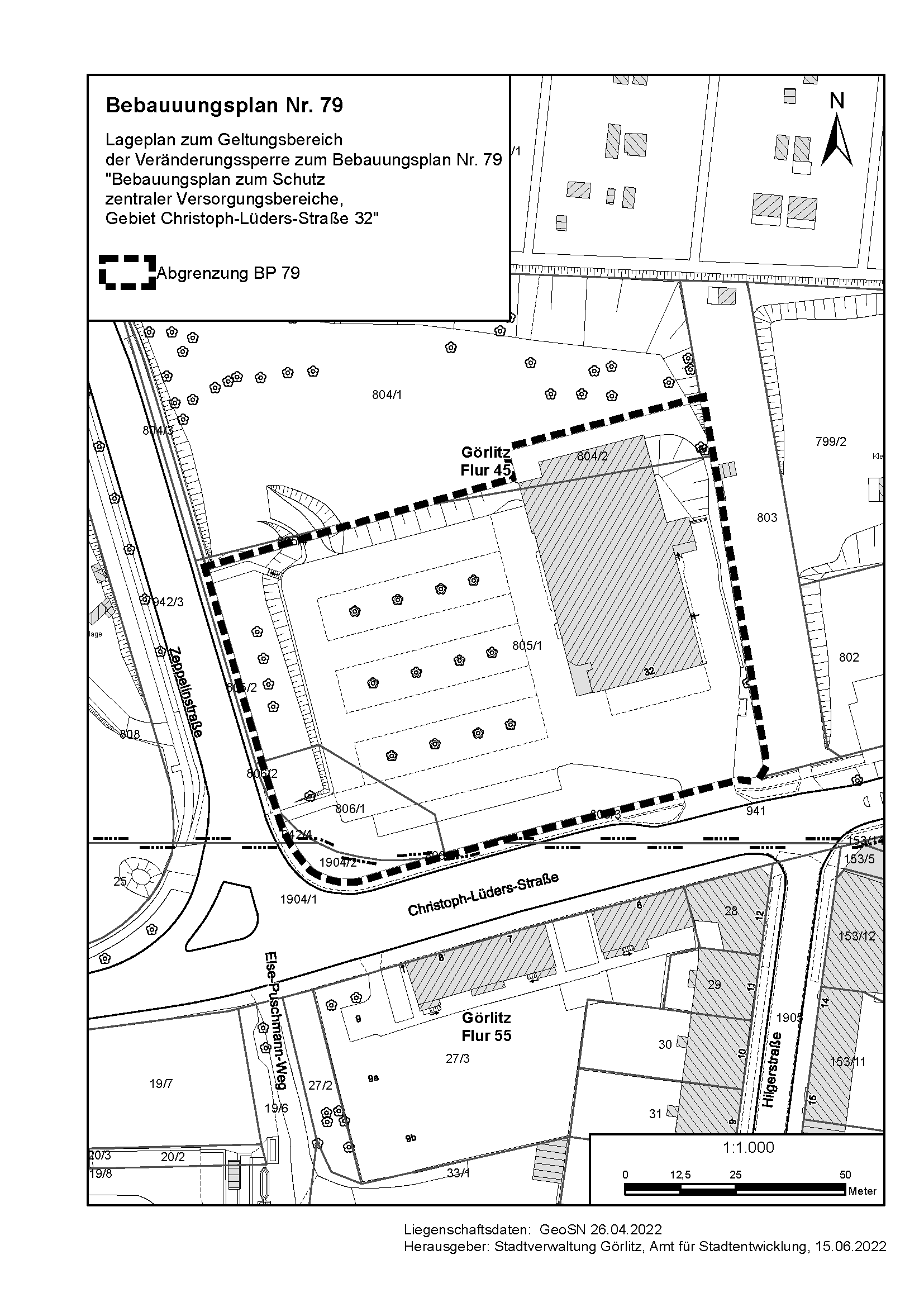 Lageplan unmaßstäblichStadtgrundkarte:  Stadtverwaltung GörlitzLiegenschaftsdaten: Amt für Vermessungswesen und Flurneuordnung, Landratsamt Görlitz